Deputy Head TeacherHassocks Infant School is committed to creating a diverse workforce. We’ll consider all qualified applicants for employment without regard to sex, race, religion, belief, sexual orientation, gender reassignment, pregnancy, maternity, age, disability, marriage or civil partnership. Main Purpose Under the overall direction of the Headteacher play a lead role:Formulating the aims, objectives of the schoolEstablishing the policies for achieving these aims and objectivesManaging staff and resources to that endWork the Headteacher  to be responsible for the standards and curriculum of all pupils, including monitoring of progress towards achievementTake full responsibility for the school in the absence of the Headteacher Carry out the professional duties of a teacher as requiredTake responsibility for leading safeguarding across the school, acting as a Designated Safeguarding LeadTake responsibility with the leadership team for promoting and safeguarding the welfare of children and young people within the schoolIf the Headteacher is absent, the deputy Headteacher will deputise, as directed by the governing body.The Deputy Headteacher will also be expected to fulfil the professional responsibilities of a Headteacher, as set out in the School Teachers’ Pay and Conditions Document (STPCD).Duties and Responsibilities Shaping the Future In partnership with the Headteacher and governors establish and implement an ambitious vision and ethos for the future of the schoolPlay a leading role in the school improvement and school self-evaluation planning processIn partnership with the Headteacher manage school resourcesDevise, implement and monitor action plans and other policy developmentsLead by example to motivate and work with othersIn partnership with the Headteacher, lead by example when implementing and managing change initiativesPromote a culture of inclusion within the school community where all views are valued and taken in to account Leading Teaching and LearningBe an excellent role model, exemplifying a high standard of teaching and promoting high expectations for all members of the school communityWork with the Headteacher to raise standards through staff performance managementLead the development and delivery of training and support for staff Lead the development and review of all aspects of the curriculum including planning, professional development, recording and reporting, assessment for learning and the development of a creative and appropriate curriculum for all pupilsWork in partnership with the Headteacher in managing the school through strategic planning and the formulation of policy and delivery of strategy, ensuring management decisions are implementedWith the Headteacher, lead the processes involved in monitoring, evaluating and challenging the quality of teaching and learning taking place throughout the school, including lesson observations to ensure consistency and qualityEnsure the systematic teaching of basic skills and recording of impact is consistently high across the schoolDevelop and review systems to ensure robust evaluation of school performance, progress data and actions to secure improvements comparable to appropriate national standards  Ensure through leading by example the active involvement of pupils and staff in their own learningDeveloping Self and OthersSupport the development of collaborative approaches to learning within the school and beyondOrganise and support the induction of staff new to the school and those being trained within the schoolAct as an Induction tutor for NQTs and have responsibility for students on teaching practice and those undertaking work experience, as appropriateParticipate as required in the selection and appointment of teaching and support staff, including overseeing the work of supply staff/trainees/volunteers in the school in the absence of the HeadteacherBe an excellent role model for both staff and pupils in terms of being reflective and demonstrating a desire to improve and learnTake responsibility and accountability for identified areas of leadership, including statistical analysis of pupil groups, progress data and target settingWork with the Headteacher to deliver an appropriate programme of professional development for all staff including quality coaching and mentoring, in line with the school improvement plan and performance management Lead the annual appraisal process for identified support and teaching staff Managing The OrganisationLead regular reviews of all school systems to ensure statutory requirements are being met and improved on where appropriateEnsure the effective dissemination of information, the maintenance of and ongoing improvements to agreed systems for internal communicationWorking with the Headteacher, undertake key activities related to professional, personnel/HR issues Manage HR and other leadership processes as appropriate e.g. sickness absence, disciplinary, capabilityEnsure a consistent approach to standards of behaviour, attendance and punctuality are implemented across the schoolBe a proactive and effective member of the senior leadership teamEnsure the day-to-day effective organisation and running of the school including the deployment of staff as appropriateTake responsibility for organising timetables and rotas across the school as appropriateTo undertake any professional duties, reasonably delegated by the HeadteacherSecuring AccountabilityLead and support the staff and governing body in fulfilling their responsibilities with regard to the school’s performance and standardsSupport the Headteacher in reporting the school’s performance to its community and partnersPromote and protect the health and safety welfare of pupils and staffTake responsibility for the leadership of safeguarding within the schoolStrengthening CommunityWork with the Headteacher in developing the policies and practice, which promote inclusion, equality and the extended services that the school offersDevelop and maintain contact with all specialist support services as appropriatePromote the positive involvement of parents/carers in school lifeOrganise and conduct meetings where appropriate with parents and carers to ensure positive outcomes for all partiesStrengthen partnership and community workingPromote positive relationships and work with colleagues in other schools and external agenciesSignature of Post holder   __________________________ Date   /   /   Signature of Headteacher___________________________ Date   /   /   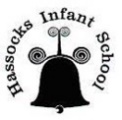 Hassocks Infant SchoolJob Description